1. Analyser> Compte tenu de ce qui apparaît des noms et des masses molaires sur le document 1, quelle est la relation entre les deux espèces chimiques ?En cas de difficulté, faites appel à votre professeur, et collez ici l’aide qu’il vous donnera.> Qu’observerait-on si on essayait de dissoudre 10 g d’acide maléique dans un litre d’eau ? Même question pour 10 g d’acide fumarique dans un litre d’eau.En cas de difficulté, faites appel à votre professeur, et collez ici l’aide qu’il vous donnera.> Avec quel appareil mesure-t-on la température de fusion d’un solide ?En cas de difficulté, faites appel à votre professeur, et collez ici l’aide qu’il vous donnera.> Sauf cas particulier, deux diastéréoisomères migrent-ils de la même façon sur une plaque de CCM ?En cas de difficulté, faites appel à votre professeur, et collez ici l’aide qu’il vous donnera.2. Réaliser> Réaliser le protocole proposé. En cas de difficulté, faites appel à votre professeur, et collez ici l’aide qu’il vous donnera.3. Valider> Attribuer de manière certaine la bonne étiquette au bon flacon.En cas de difficulté, faites appel à votre professeur, et collez ici l’aide qu’il vous donnera.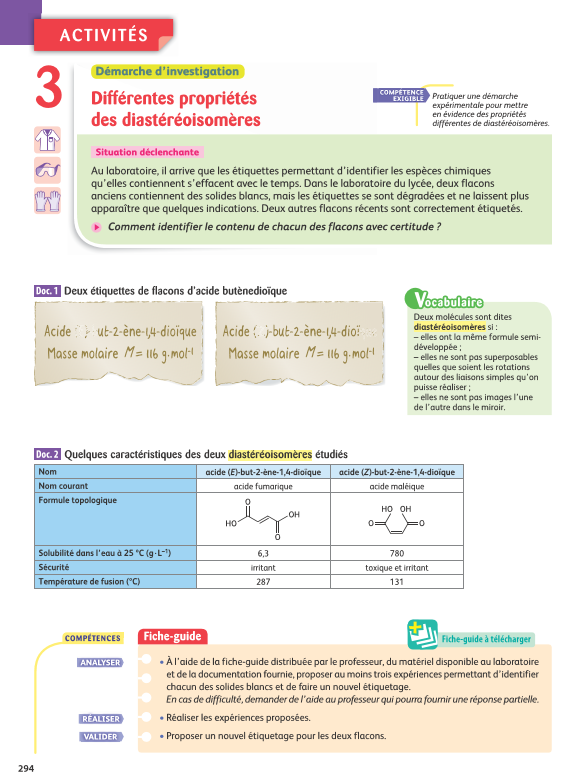 